General School - No.28 Manual Handling (List additional hazards, risks and controls particular toyour school using the blank template no.55)© All Rights ReservedGeneral School - No. 28 Manual Handling cont’d. (List additional hazards, risks and controls particular toyour school using the blank template no.55)If there is one or more High Risk (H) actions needed, then the risk of injury could be high and immediate action should be taken. Medium Risk (M) actions should be dealt with as soon as possible. Low Risk (L) actions should be dealt with as soon as practicable.Risk Assessment carried out by:			Date:	/	/	© All Rights ReservedGeneral School Risk Assessments - No. 28 Manual Handling cont’d.There are no longer any absolute weight limits as there are too many other risk factors involved. Figure 1 indicates guideline weights for lifting and lowering for an adult male (fit and healthy) in the best working conditions. For a female, all weights should be reduced by one third. These guidelines weights assume up to 30 leisurelyoperations an hour - where the pace of work isn’t forced, there are adequate pauses to rest and the load isn’t held for any length of time. If the operation is repeated more often then the weights must be reduced.Fig. 1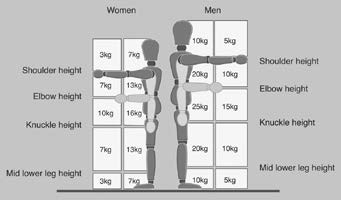 If there is one or more High Risk (H) actions needed, then the risk of injury could be high and immediate action should be taken. Medium Risk (M) actions should be dealt with as soon as possible. Low Risk (L) actions should be dealt with as soon as practicable.Risk Assessment carried out by:			Date:	/	/Manual Handling Tasks:The risk assessment above gives examples of manual handling tasks which pose a risk, there may be other manual handling tasks in your workplace that will need to be assessed in order to identify the risk factors, (e.g. handling at unsafe height) and to put appropriate control measures in place to avoid or reduce the manual handling through the use of handling aids or reorganisation of a work area.Risk Factors:The risk assessment above gives examples of some of the risk factors that needed to be considered when assessing a manual handling task, you will need to refer to HSA guidance on Manual Handling for examples of other risk factors that would need to be considered.See key manual handling guidance at www.hsa.ie, in particular:Guidance on the Management of Manual Handling in the Workplace - Manual Handling Risk Assesssment Case StudiesGuide to the Safety, Health and Welfare at Work (General Application) Regulations: Manual Handling, Chapter 4 of Part 2	© All Rights ReservedHazardsIs the hazard present?Y/NWhat is the risk?Risk ratingH = HighM = Medium L = LowControls(When all controls are in place risk will be reduced)Is this control in place?Action/to do list/outstanding controls*Risk rating applies to outstanding controls outlined in this columnPerson responsibleSignature and date when action completedTransporting heavy loads,e.g. caretaker transporting heavy load to storesFor example ask:Is the weight too heavy?Is the load too big?Back or upper limb injuryOver- frequent or over prolongedphysical effort involving in particular the spineHWhen purchasing stock such as clay, ingredients the guideline weights are taken into account and smaller weight items purchased wherepossible e.g. 5kg bag of clay instead of12.5 kg bagTransporting heavy loads,e.g. caretaker transporting heavy load to storesFor example ask:Is the weight too heavy?Is the load too big?Back or upper limb injuryOver- frequent or over prolongedphysical effort involving in particular the spineHAn appropriate trolley is used to transfer heavy loadsTransporting heavy loads,e.g. caretaker transporting heavy load to storesFor example ask:Is the weight too heavy?Is the load too big?Back or upper limb injuryOver- frequent or over prolongedphysical effort involving in particular the spineHAppropriate instruction is provided to staff on how to lift loads safely on to and off the trolleyIs the shape unwieldy or difficult to grasp?Lifting a heavy load above shoulderBack or upper limb injuryHStorage of regularly accessed utensils are arranged so that heavier items are stored on middle shelves not on floorheightor above shoulder heightInjury sustained due to lack ofBack or upper limb injuryHCarry out risk assessment of tasks prior to manual handling and ensure staff receive training from a competentknowledge, instructioninstructor where necessaryor trainingto completemanualhandling tasksappropriatelyHazardsIs the hazard present?Y/NWhat is the risk?Risk ratingH = HighM = Medium L = LowControls(When all controls are in place risk will be reduced)Is this control in place?Action/to do list/outstanding controls*Risk rating applies to outstanding controls outlined in this columnPerson responsibleSignature and date when action completedPoor housekeeping, e.g. cleaner using floor cleaning equipmentAwkward and repetitive bending postures leading to injuryPoor suction in the vacuum leading to over frequent physical effortHThe vacuum hose is extended to the appropriate length to eliminate the need for unnecessary awkward bending posturePoor housekeeping, e.g. cleaner using floor cleaning equipmentAwkward and repetitive bending postures leading to injuryPoor suction in the vacuum leading to over frequent physical effortHCleaning equipment is in good working order and repaired or replaced when necessaryCarrying loads over distances, e.g. storageof classroom supplies such as Art room materialsBack strain, slipped disc, herniaHRe-organise work area to ensure materials are stored close to point of use or source a handling aidPushing/pulling heavy or awkward itemsBack strain, slipped disc, herniaHAppropriate trolley provided for moving itemsPushing/pulling heavy or awkward itemsBack strain, slipped disc, herniaHItems are made lighter or less bulky where possiblePushing/pulling heavy or awkward itemsBack strain, slipped disc, herniaHIndividuals ask for help when moving heavy itemsPushing/pulling heavy or awkward itemsBack strain, slipped disc, herniaHAll potential obstructions are removedPushing/pulling heavy or awkward itemsBack strain, slipped disc, herniaHChoose safest route for moving items, particularly where there may be variations in the level of the floor, requiring the load to be manipulated on different levels, e.g. use of ramp